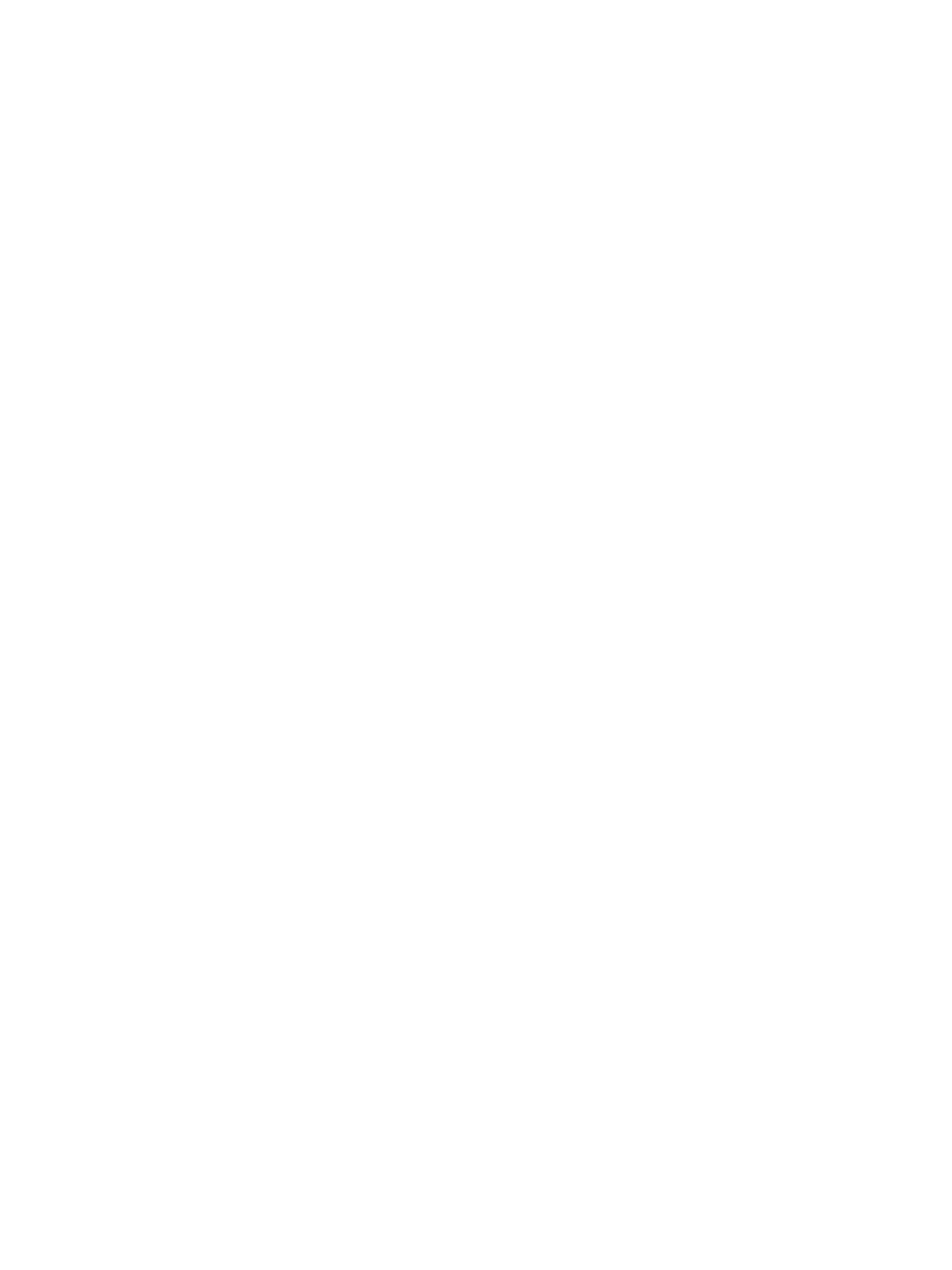 SundayMondayTuesdayWednesdayThursdayFridaySaturday12345678910TSA 3:45 – 5:30What is TSA Event Sign-upChange in EventsOfficer Info11121314151617TSA 3:45 – 5:30Plan Community Service ProjectBegin Projects1819202122Parent Meeting 6:00 pm Bollman Tech Room 4062324TSA 3:45 – 5:30$25 Due for RegistrationProject Work252627282930September2015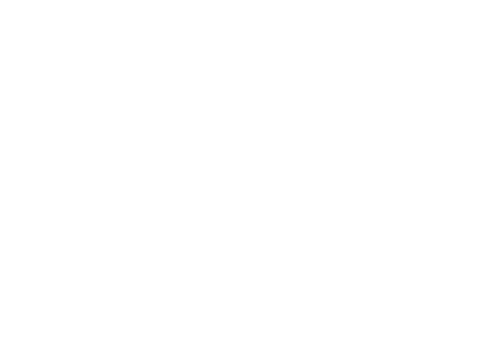 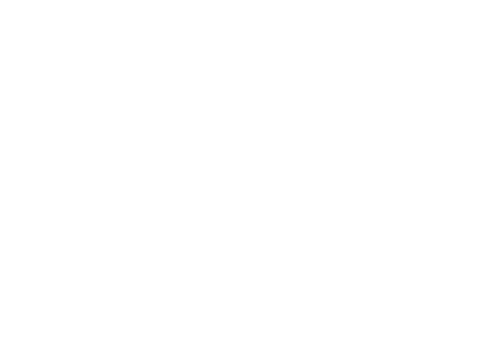 Notes:September 25th - $25.00 Dues are due to me.Checks need to be made out to Bollman Tech In the Memo Line : Middle School TSA Dues.September 23rd – Parent Meeting @ 6:00 PMAt Bollman Technical Education Center - 4069451 Washington St, Thornton, CO 80229